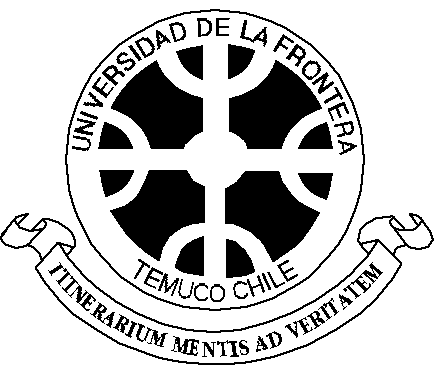 VICERRECTORIA DE INVESTIGACIÓN Y POSTGRADODIRECCION DE INVESTIGACIONDIRECCION ACADÉMICA DE POSTGRADOPRODUCTIVIDAD CIENTÍFICA – PUBLICACIÓN DE LIBROSCONVOCATORIA 2017Principio del formularioFinal del formularioANEXOPara postular debe adjuntar los siguientes documentos físicos según corresponda en cada caso:En el caso de libros: un ejemplar físico completo en el caso de los libros impresos (éste será devuelto al postulante después de la evaluación). La versión impresa y el enlace en el caso de los libros digitales.En el caso de capítulos de libros: fotocopia del capítulo completo, de la portada, contraportada, índice, páginas en las que se presenta el Comité Editorial y el enlace en el caso de capítulos contenidos en libros digitales.En el caso de los capítulos contenidos en libros impresos, la Dirección de Investigación en conjunto con el Comité Asesor de Investigación podrá solicitar al postulante un ejemplar del libro, el que será devuelto después de la evaluación.INFORMACIÓN GENERAL DE LA PUBLICACIÓNINFORMACIÓN GENERAL DE LA PUBLICACIÓNINFORMACIÓN GENERAL DE LA PUBLICACIÓNINFORMACIÓN GENERAL DE LA PUBLICACIÓNINFORMACIÓN GENERAL DE LA PUBLICACIÓNTIPO DE POSTULACIÓN(Marcar con una X)TIPO DE POSTULACIÓN(Marcar con una X)(        ) Libro completo(        ) Capítulo de libro(        ) Libro completo(        ) Capítulo de libro(        ) Libro completo(        ) Capítulo de libroFORMATO LIBRO(Marcar con una X)FORMATO LIBRO(Marcar con una X)(        ) Impreso(        ) Digital. Link enlace (obligatorio):______________________________(        ) Impreso(        ) Digital. Link enlace (obligatorio):______________________________(        ) Impreso(        ) Digital. Link enlace (obligatorio):______________________________TÍTULO DEL CAPÍTULO DEL LIBRO(Sólo si corresponde)TÍTULO DEL CAPÍTULO DEL LIBRO(Sólo si corresponde): : : ISBN: : Nº de Páginas: AÑO DE PUBLICACIÓN: : : : EDITORIAL: : : : COMITÉ EDITORIAL: : : : OBSERVACIONES: : : : AUTORES DE LA PUBLICACIÓNAgregue o elimine cuantos cuadros sea necesario para informar todos los autoresRUT AUTOR SOLICITANTE: : : : NOMBRESNOMBRES: : : APELLIDO PATERNOAPELLIDO PATERNO: : : APELLIDO MATERNOAPELLIDO MATERNO: : : UNIDAD E INSTITUCIÓNUNIDAD E INSTITUCIÓN: AUTORIZACIÓN(Sólo en caso de ser UFRO): FIRMARUT AUTOR : : : NOMBRES: : : APELLIDO PATERNO: : : APELLIDO MATERNO: : : DEPARTAMENTO/UNIDAD: AUTORIZACIÓN(Sólo en caso de ser UFRO): FIRMARUT AUTOR : : : NOMBRES: : : APELLIDO PATERNO: : : APELLIDO MATERNO: : : DEPARTAMENTO/UNIDAD: AUTORIZACIÓN(Sólo en caso de ser UFRO): FIRMA